我荣幸地向各理事国转呈美国提交的文稿。		秘书长
		赵厚麟美国提交的文稿主席报告：理事会国际互联网相关公共政策问题工作组（CWG-Internet）引言主席报告（C17/51）请理事会就应将哪些议题提交CWG-INTERNET下次面对面公开磋商会议提供指导。背景第1336号决议（2015年，修订版）呼吁理事会国际互联网相关公共政策问题工作组（CWG-INTERNET）“按照理事会第1344号决议决定进行公开磋商的国际互联网相关公共政策问题。”正如主席报告（C17/51）指出的，该工作组第九次会议并未给下次公开磋商确定一个大家一致同意的议题。与之相反，现已提交了两个不同议题请理事会审议。讨论美国大力提倡举行面对面磋商，并认为面对面会议是一种富有成效的讨论和信息交流论坛。因此，我们继续支持为这些会议确定单一议题。自与所有对此感兴趣的利益攸关方建立这方面的重要磋商以来，CWG-Internet磋商始终聚焦于单一议题。经证实，此作法是一种可就特定问题从大量对此感兴趣的利益攸关方吸纳输入意见的有效方式，能够为国际电联团体提供有益的深层看法。丰富的信息得到了专家组的进一步补充，这些专家针相关议题提出的观点促成了信息丰富、卓有成效地讨论。我们认为讨论多项议题的公开磋商，特别是在这些议题互不相关的情况下，将分散与会代表的注意力，有可能减少输出意见的数量并稀释讨论的价值。上次CWG-INTERNET会议，美国建议将可持续发展目标5：性别平等，作为下次面对面公开磋商的议题且如今我们依然支持此做法。具体目标5b声明应“加强关键技术，特别是信息通信技术的使用，以强化女性能力的提高。”尽管世界在性别平等、妇女赋权和包容性方面取得了巨大进步，但仍有大量工作要做。国际电联的2016年ICT事实与数字显示，性别差距从2013年的11%扩大至了2016年的12%。2016年，互联网在非洲男性中的普及率为28.4%在女性中的普及率为21.9%，在欧洲的普及率为男性82%，女性76.3%。为妇女和年轻女性提供享受教育、医疗和就业的机遇，并增强她们参与政治经济决策进程及在这方面的代表性，不仅能为可持续发展提供动力亦可造福社会。互联网一直被视作在此方面取得进展的重要工具，近期召开的信息社会世界峰会（WSIS）成果落实全面审查大会高级别会议再次印证了这一点。联合国大会第70/125号决议突出强调了男女之间存在的性别数字鸿沟，并呼吁“立即采取措施”在2020年前实现互联网用户的性别平等。2017年3月，宽带可持续发展委员会数字性别鸿沟工作组的报告强调有必要应对互联网和宽带接入方面的挑战并消除这方面的壁垒。报告指出了为帮助缩小关键差距而加强参与和行动的紧迫性，并鼓励投入更多资源用于某些建议采取行动的领域。有关将性别平等观点纳入国际电联工作、促进性别平等并通过信息通信技术赋予妇女权力的第70号决议（2014年，釜山，修订版）明确了此问题对国际电联成员和国际电联的重要性。为此，国际电联已在该领域开展了大量工作(C16/6-E)且可通过磋商对优秀做法和汲取的教训做深入探究。此外，《国际电联2016-2019年战略规划》（第71号决议，2014年，釜山，修订版）将包容性和弥合性别数字鸿沟作为国际电联的一项重要目标，并制定了在2020年前实现互联网用户性别平等的目标。建议美国建议在下次公开磋商中讨论可持续发展目标5：性别平等，尤其是声明“加强关键技术，特别是信息通信技术的使用，以强化女性能力的提高”的具体目标5.b。______________理事会2017年会议
2017年5月15-25日，日内瓦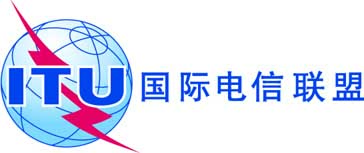 议项：PL 1.3文件 C17/91-C议项：PL 1.32017年4月28日议项：PL 1.3原文：英文秘书长的报告美国提交的文稿主席报告：理事会国际互联网相关公共政策问题工作组（CWG-Internet）